АДМИНИСТРАЦИЯ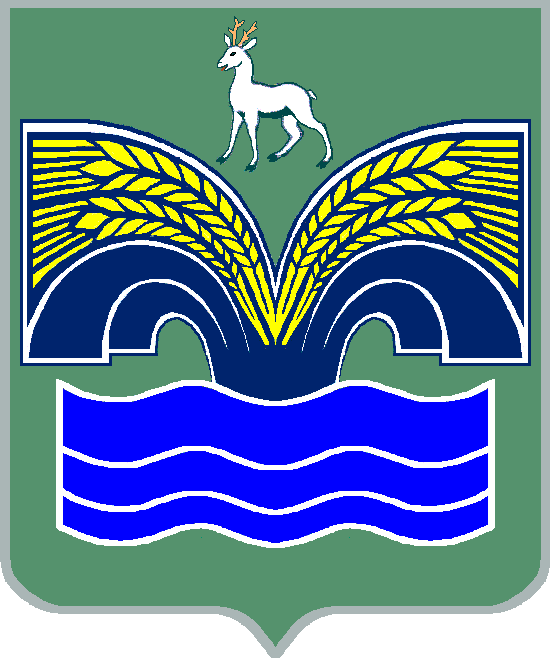 СЕЛЬСКОГО ПОСЕЛЕНИЯ СВЕТЛОЕ ПОЛЕМУНИЦИПАЛЬНОГО РАЙОНА КРАСНОЯРСКИЙСАМАРСКОЙ ОБЛАСТИПОСТАНОВЛЕНИЕот 27 февраля 2020 года № 114Об утверждении Порядка составления и ведения сводной бюджетной росписи бюджета сельского поселения Светлое Поле муниципального района Красноярский Самарской области, бюджетных росписей главных распорядителей (распорядителей) средств бюджета сельского поселения Светлое Поле муниципального района Красноярский Самарской области (главных администраторов источников финансирования дефицита бюджета сельского поселения Светлое Поле муниципального района Красноярский Самарской области), определения, утверждения и доведения лимитов бюджетных обязательств      В соответствии с пунктом 3 части 4 статьи 36 Федерального закона от 06.10.2003 №131-ФЗ «Об общих принципах организации местного самоуправления в Российской Федерации», статьями 217 и 219.1 Бюджетного кодекса Российской Федерации, пунктом 5 статьи 46 Устава сельского поселения Светлое Поле муниципального района Красноярский Самарской области, принятого решением Собрания представителей сельского поселения Светлое  Поле муниципального района Красноярский Самарской области от 13.07.2015 № 31,  Администрация сельского поселения Светлое Поле муниципального района Красноярский ПОСТАНОВЛЯЕТ:          1. Утвердить прилагаемый Порядок составления и ведения сводной бюджетной росписи бюджета сельского поселения Светлое Поле муниципального района Красноярский Самарской области, бюджетных росписей главных распорядителей (распорядителей) средств бюджета сельского поселения Светлое  Поле  муниципального района Красноярский Самарской области (главных администраторов источников финансирования дефицита бюджета сельского поселения Светлое Поле муниципального района Красноярский Самарской области), определения, утверждения и доведения лимитов бюджетных обязательств. 2. Контроль за исполнением настоящего постановления возложить на Главу сельского поселения Светлое Поле муниципального района Красноярский  Самарской области Старкова И.А.          3. Настоящее постановление вступает в силу со дня его официального опубликования в газете «Красноярский вестник».Глава сельского поселения Светлое ПолеМуниципального района Красноярский Самарской области							   И.А. Старков                                                                УТВЕРЖДЕН                                                                                 постановлением администрации                                                                                                                                       сельского поселения Светлое Поле                                                                                                                                             муниципального района   Красноярский                                                                              Самарской области                                                                            от 27.02.2020 № 114ПОРЯДОКсоставления и ведения сводной бюджетной росписи бюджета сельского поселения Светлое Поле муниципального района Красноярский Самарской области, бюджетных росписей главных распорядителей (распорядителей) средств бюджета сельского поселения Светлое Поле муниципального района Красноярский Самарской области (главных администраторов источников финансирования дефицита бюджета сельского поселения Светлое Поле муниципального района Красноярский Самарской области), определения, утверждения и доведения лимитов бюджетных обязательствНастоящий Порядок разработан в соответствии с Бюджетным кодексом Российской Федерации в целях организации исполнения  бюджета сельского поселения Светлое Поле муниципального района Красноярский Самарской области по расходам и источникам финансирования дефицита  бюджета сельского поселения Светлое Поле муниципального района Красноярский Самарской области и определяет правила составления и ведения сводной бюджетной росписи бюджета сельского поселения Светлое Поле муниципального района Красноярский Самарской области (далее - сводная бюджетная роспись), бюджетных росписей главных распорядителей (распорядителей) средств бюджета сельского поселения Светлое Поле  муниципального района Красноярский Самарской области (главных администраторов источников финансирования дефицита бюджета сельского поселения Светлое Поле муниципального района Красноярский Самарской области) (далее - бюджетная роспись; главные распорядители), определения, утверждения и доведения лимитов бюджетных обязательств.1. Состав сводной бюджетной росписи, порядок ее составленияи утверждения1.1. В состав сводной бюджетной росписи включаются:бюджетные ассигнования по расходам бюджета сельского поселения Светлое Поле  муниципального района Красноярский Самарской области на соответствующий финансовый год и на плановый период в соответствии с ведомственной структурой расходов бюджета (далее - ведомственная структура) в разрезе кодов классификации расходов бюджетов; бюджетные ассигнования по источникам  финансирования дефицита бюджета сельского поселения Светлое Поле муниципального района Красноярский Самарской области на соответствующий финансовый год и на плановый период в разрезе кодов главных администраторов источников финансирования дефицита бюджета сельского поселения Светлое Поле муниципального района Красноярский Самарской области (далее - главный администратор источников), за исключением операций по управлению остатками средств на едином счете бюджета.1.2. Сводная бюджетная роспись составляется администрацией  сельского поселения Светлое Поле муниципального района Красноярский Самарской области (далее – Администрация сельского поселения Светлое Поле) и утверждается Главой сельского поселения Светлое Поле муниципального района Красноярский Самарской области (далее – Глава сельского поселения Светлое Поле) в течение пяти рабочих дней со дня официального опубликования решения о  бюджете сельского поселения Светлое  Поле муниципального района Красноярский Самарской области на соответствующий финансовый год и на плановый период (далее - Решение о бюджете) по форме согласно приложению  1 к настоящему Порядку.Показатели утвержденной сводной бюджетной росписи должны соответствовать Решению о бюджете.Показатели сводной бюджетной росписи на очередной финансовый год и на плановый период, составленной на основании Решения о  бюджете на очередной финансовый год и на плановый период, вступают в силу с 1 января очередного финансового года.1.3. Сводная бюджетная роспись ведется Администрацией сельского поселения Светлое Поле в электронном виде в автоматизированной системе исполнения местного бюджета (далее - АС "Бюджет"). Сводная бюджетная роспись с учетом внесенных в нее изменений оформляется на бумажном носителе  в случае внесения изменений в Решение о бюджете, предусматривающих изменения распределения бюджетных ассигнований по разделам, подразделам, целевым статьям и видам расходов  бюджета в ведомственной структуре расходов.2. Лимиты бюджетных обязательств, доводимые до главныхраспорядителей2.1. Лимиты бюджетных обязательств на текущий финансовый год и плановый период утверждаются Главой сельского поселения Светлое Поле одновременно с утверждением сводной бюджетной росписи в разрезе ведомственной структуры расходов, кодов операций сектора государственного управления и дополнительной классификации в АС «Бюджет».2.2. Лимиты бюджетных обязательств должны соответствовать показателям сводной бюджетной росписи.2.3. Лимиты бюджетных обязательств утверждаются в размере бюджетных ассигнований, установленных Решением о бюджете.   Лимиты бюджетных обязательств по расходам на исполнение публичных нормативных обязательств не утверждаются.3. Доведение показателей сводной бюджетной росписи                           до главных распорядителей (главных администраторовисточников) и лимитов бюджетных обязательств -до главных распорядителей3.1. Администрация сельского поселения Светлое Поле формирует сводную бюджетную роспись и лимиты бюджетных обязательств. 3.2. В течение трех рабочих дней со дня утверждения сводной бюджетной росписи (лимитов бюджетных обязательств)  Администрация сельского поселения Светлое Поле доводит до главных распорядителей средств (главных администраторов источников финансирования дефицита бюджета) показатели сводной бюджетной росписи (лимитов бюджетных обязательств) в  виде следующих документов:- уведомление о бюджетных ассигнованиях (лимитах бюджетных обязательств) на финансовый год и плановый период (далее – уведомление об ассигнованиях) согласно приложению 2 к настоящему Порядку;- уведомление о бюджетных ассигнованиях по источникам финансирования дефицита бюджета (далее – уведомление об источниках) согласно приложению 2.1 к настоящему Порядку.3.3. Показатели сводной бюджетной росписи и лимитов бюджетных обязательств отражаются в  АС «Бюджет».4. Ведение сводной бюджетной росписии изменение лимитов бюджетных обязательств4.1. Ведение сводной бюджетной росписи и изменение лимитов бюджетных обязательств осуществляет Администрация сельского поселения Светлое Поле посредством внесения изменений в показатели сводной бюджетной росписи и лимиты бюджетных обязательств.4.2. Изменение показателей сводной бюджетной росписи производится в следующих случаях:1) после внесения изменений в Решение о бюджете;2) без внесения изменений в Решение о бюджете - в соответствии с решением Главы сельского поселения Светлое Поле по основаниям, предусмотренным статьей 217 Бюджетного кодекса Российской Федерации;3) изменение показателей сводной бюджетной росписи не затрагивает кодов бюджетной классификации, отраженных в Решении о бюджете.Предельный срок внесения изменений в сводную бюджетную роспись по всем основаниям  - до 31 декабря текущего финансового года.4.3. В случае внесения изменений в Решение о бюджете, внесение изменений в сводную бюджетную роспись и лимиты бюджетных обязательств осуществляется Администрацией сельского поселения Светлое Поле в течение трех рабочих дней со дня принятия решения о внесении изменений в Решение о бюджете. 4.4. В случае внесения изменений в сводную бюджетную роспись по основаниям, предусмотренным статьей 217 Бюджетного кодекса Российской Федерации, главные распорядители (главные администраторы источников) представляют в течение текущего года в Администрацию сельского поселения Светлое Поле проекты изменений бюджетных ассигнований (лимитов бюджетных обязательств) сводной бюджетной росписи на текущий финансовый год и на плановый период по формам согласно приложениям  3 и 3.1 к настоящему Порядку в одном экземпляре на бумажном носителе. Главный распорядитель (главный администратор источников) представляет сопроводительное письмо с указанием оснований и причин предлагаемых изменений.Уменьшение бюджетных ассигнований, предусмотренных на исполнение публичных нормативных обязательств, для увеличения иных бюджетных ассигнований без внесения изменений в Решение о бюджете не допускается.  4.5. Администрация сельского поселения Светлое Поле  в течение двух рабочих дней проверяет обоснованность предложений главных распорядителей (главных администраторов источников) об изменении сводной бюджетной росписи, производит корректировку  по изменению сводной бюджетной росписи и лимитов бюджетных обязательств с отражением данной операции в АС "Бюджет". 4.6.  Администрация сельского поселения Светлое Поле  направляет уведомление об изменении бюджетных ассигнований (лимитов бюджетных обязательств) главным распорядителям (главным администраторам) по формам согласно приложениям  4 и 4.1 к настоящему Порядку.5. Состав бюджетной росписи, ее утверждение и ведение5.1. В состав бюджетной росписи включаются:бюджетные ассигнования по расходам главного распорядителя (распорядителя) на соответствующий финансовый год и на плановый период с полной детализацией по кодам бюджетной классификации Российской Федерации;бюджетные ассигнования по источникам внутреннего финансирования дефицита  бюджета главного администратора источников на соответствующий финансовый год и на плановый период в разрезе администраторов источников финансирования дефицита  бюджета (далее - администраторы источников)  с полной детализацией по кодам бюджетной классификации Российской Федерации.5.2. Бюджетная роспись составляется, утверждается и ведется главным распорядителем по форме согласно приложению  5  к настоящему Порядку в соответствии с бюджетными ассигнованиями, установленными сводной бюджетной росписью, и доведенными финансовым управлением лимитами бюджетных обязательств.Бюджетная роспись составляется, утверждается и ведется главным администратором источников по форме согласно приложению  5.1 к настоящему Порядку в соответствии с бюджетными ассигнованиями, установленными сводной бюджетной росписью.Бюджетная роспись ведется главным распорядителем (главным администратором источников) в электронном виде. Бюджетная роспись с учетом внесенных в нее изменений оформляется на бумажном носителе ежеквартально.6. Доведение показателей бюджетной росписи до распорядителей(получателей) (администраторов источников) и лимитовбюджетных обязательств - до распорядителей (получателей)6.1.   Главные распорядители распределяют бюджетные ассигнования по подведомственным распорядителям (получателям) и представляют в Администрацию сельского поселения Светлое Поле  бюджетную роспись расходов  по форме согласно приложению 5 к настоящему Порядку с полной детализацией по кодам бюджетной классификации Российской Федерации в разрезе распорядителей (получателей) на бумажном носителе.6.2. Администрация сельского поселения Светлое Поле направляет уведомления о бюджетных ассигнованиях (лимитах бюджетных обязательств) распорядителям (получателям), подведомственным соответствующему главному распорядителю, по форме согласно приложению 6 к настоящему Порядку.6.3. Распределение главными администраторами источников бюджетных ассигнований по подведомственным администраторам и доведение распределенных бюджетных ассигнований до подведомственных администраторов осуществляются в установленном действующим законодательством порядке.7. Ведение бюджетной росписи и изменениелимитов бюджетных обязательств7.1. Ведение бюджетной росписи и изменение лимитов бюджетных обязательств осуществляет главный распорядитель (главный администратор источников) посредством внесения изменений в показатели бюджетной росписи и лимиты бюджетных обязательств.7.2. Внесение изменений в Решение о бюджете, решение Главы сельского поселения Светлое Поле об изменении сводной бюджетной росписи и лимитов бюджетных обязательств служат основаниями для внесения главным распорядителем соответствующих изменений в показатели бюджетной росписи и лимиты бюджетных обязательств, распределенных главным распорядителем по подведомственным распорядителям (получателям).Внесение изменений в Решение о бюджете, решение Главы сельского поселения Светлое Поле об изменении сводной бюджетной росписи служат основаниями для внесения главным администратором источников соответствующих изменений в бюджетную роспись администраторам источников.7.3. Главные распорядители вносят изменения в распределение бюджетных ассигнований (лимитов бюджетных обязательств) по подведомственным распорядителям (получателям) в течение пяти рабочих дней со дня возникновения оснований, указанных в пункте 7.2 настоящего Порядка.Главные распорядители представляют в Администрацию сельского поселения Светлое Поле изменение в бюджетную роспись расходов по подведомственным распорядителям (получателям) на бумажном носителе по форме согласно приложению  7 к настоящему Порядку. Администрация сельского поселения Светлое Поле в течение двух рабочих дней направляет распорядителям (получателям) уведомление об изменении бюджетных ассигнований (лимитов бюджетных обязательств)  по форме согласно приложению 7.1 к настоящему Порядку. Доведение изменений бюджетной росписи главного администратора до подведомственных администраторов осуществляется в установленном действующим законодательством порядке.7.4. Изменения бюджетной росписи и лимитов бюджетных обязательств, не приводящие к изменению показателей сводной бюджетной росписи, осуществляются Администрацией сельского поселения Светлое Поле на основании письменного обращения главных распорядителей (распорядителей, получателей).Изменения бюджетной росписи, не приводящие к изменению показателей сводной бюджетной росписи, осуществляются главным администратором источников на основании письменного обращения подведомственного ему администратора источников.СВОДНАЯ БЮДЖЕТНАЯ РОСПИСЬ РАСХОДОВ И ИСТОЧНИКОВ ФИНАНСИРОВАНИЯ ДЕФИЦИТА БЮДЖЕТА  СЕЛЬСКОГО ПОСЕЛЕНИЯ СВЕТЛОЕ ПОЛЕ МУНИЦИПАЛЬНОГО РАЙОНА КРАСНОЯРСКИЙ САМАРСКОЙ ОБЛАСТИ    НА ____ ГОД И НА  ПЛАНОВЫЙ ПЕРИОД ____________ ГОДОВБюджетные ассигнования по расходам  бюджета сельского поселения Светлое Поле муниципального района Красноярский Самарской области на __ год и на плановый период ___ годовБюджетные ассигнования по источникам финансирования дефицита бюджета сельского поселения Светлое Поле муниципального района Красноярский Самарской области на __ год и на плановый период ___ годовРуководитель ____________         ______________________                          (подпись)                (расшифровка подписи)Исполнитель  ______________       _______________________                                                                                                                                                                                                                                                                          (подпись)                     (расшифровка подписи)«_______» ____________ 20____года          Уведомление о  бюджетных ассигнованиях (лимитах бюджетных обязательств)                                     на ____ год и плановый период ______ годовНаименование главного распорядителя, л/с ______________________________________Руководитель ____________         ______________________                          (подпись)                (расшифровка подписи)Исполнитель _____________         ______________________                         (подпись)                   (расшифровка подписи)«____» ______________ 20____ года   Уведомление о бюджетных ассигнованиях на ____ год и плановый период _____ годовНаименование главного администратора источников финансирования дефицита, л/с _________________________________________________________________________Руководитель ____________         ______________________                          (подпись)                (расшифровка подписи)Исполнитель _____________         ______________________                         (подпись)                   (расшифровка подписи)«____» ______________ 20____ года  Проект изменений бюджетных ассигнований (лимитов бюджетных обязательств) на ____ год и плановый период ___ годовНаименование главного распорядителя, л/с ______________________________________Руководитель ____________         ______________________                          (подпись)                (расшифровка подписи)Исполнитель _____________         ______________________                         (подпись)                   (расшифровка подписи)«____» ______________ 20____ года  Проект изменений бюджетных ассигнований на ____ год и плановый период ___ годовНаименование главного администратора источников финансирования дефицита, л/с _________________________________________________________________________Руководитель ____________         ______________________                            (подпись)                (расшифровка подписи)Исполнитель _____________         ______________________                                    (подпись)              (расшифровка подписи)«____» ______________ 20____ года  Уведомление об изменении бюджетных ассигнований (лимитов бюджетных обязательств)  на ____ год и плановый период ______ годовНаименование главного распорядителя, л/с ______________________________________Руководитель ____________         ______________________                          (подпись)                (расшифровка подписи)Исполнитель _____________         ______________________                         (подпись)                   (расшифровка подписи)«____» ______________ 20____ года  Уведомление об изменении бюджетных ассигнований на ____ год и плановый период _____ годовНаименование главного администратора источников финансирования дефицита, л/с _________________________________________________________________________Руководитель ____________         ______________________                          (подпись)                (расшифровка подписи)Исполнитель _____________         ______________________                         (подпись)                   (расшифровка подписи)«____» ______________ 20____ года  Бюджетная роспись расходов главного распорядителя на ____ год и плановый период ______ годовНаименование главного распорядителя, л/с ______________________________________Руководитель ____________         ______________________                          (подпись)                (расшифровка подписи)Исполнитель _____________         ______________________                                  (подпись)                   (расшифровка подписи)«____» ______________ 20____ года  Бюджетная роспись главного администратора источников финансирования дефицита бюджета на ____ год и плановый период _____ годовНаименование главного администратора источников финансирования дефицита, л/с _________________________________________________________________________Руководитель ____________         ______________________                          (подпись)                (расшифровка подписи)Исполнитель _____________         ______________________                         (подпись)                   (расшифровка подписи)«____» ______________ 20____ года  Уведомление о бюджетных ассигнованиях (лимитах бюджетных обязательств)   на ____ год и плановый период ______ годовНаименование главного распорядителя, л/с ______________________________________Наименование распорядителя (получателя),л/с ___________________________________Руководитель ____________         ______________________                          (подпись)                (расшифровка подписи)Исполнитель _____________         ______________________                        (подпись)                   (расшифровка подписи)«____» ______________ 20____ года  Изменение в бюджетную роспись расходов главного распорядителя на ____ год и плановый период ______ годовНаименование главного распорядителя, л/с ______________________________________Руководитель ____________         ______________________                          (подпись)                (расшифровка подписи)Исполнитель _____________         ______________________                         (подпись)                   (расшифровка подписи)«____» ______________ 20____ года  Уведомление об изменении бюджетных ассигнований (лимитов бюджетных обязательств)  на ____ год и плановый период ______ годовНаименование главного распорядителя, л/с ______________________________________Наименование распорядителя (получателя),л/с ___________________________________Руководитель ____________         ______________________                          (подпись)                (расшифровка подписи)Исполнитель _____________         ______________________                        (подпись)                   (расшифровка подписи)«____» ______________ 20____ года  ПРИЛОЖЕНИЕ 1к Порядку составления и ведениясводной бюджетной росписи бюджетасельского поселения Светлое Полемуниципального  района КрасноярскийСамарской области, бюджетных росписейглавных распорядителей (распорядителей)средств бюджета сельского поселения Светлое Поле муниципального районаКрасноярский Самарской области(главных  администраторов источниковфинансирования  дефицита бюджета  сельского поселения Светлое Полемуниципального района КрасноярскийСамарской области), определения,утверждения и доведения лимитовбюджетных обязательств                                                                                                                                                                                                                                                   Наименование Код по бюджетной классификацииКод по бюджетной классификацииКод по бюджетной классификацииКод по бюджетной классификацииСумма, рублейСумма, рублейСумма, рублей                                                                                                                                                                                                                                                   Наименование ГРБСРаздел, подразделЦелевая статьяВид расходовТекущий финансовый год1 год планового периода2 год планового периода12345678Итого:Итого:Итого:Итого:Итого:Наименование Код источника финансирования дефицита бюджета по бюджетной классификацииСумма, рублейСумма, рублейСумма, рублейНаименование Код источника финансирования дефицита бюджета по бюджетной классификацииТекущий финансовый год1 год планового периода2 год планового периода12345Итого:Итого:ПРИЛОЖЕНИЕ 2к Порядку составления и ведениясводной бюджетной росписи бюджетасельского поселения Светлое Полемуниципального  района КрасноярскийСамарской области, бюджетных росписейглавных распорядителей (распорядителей)средств бюджета сельского поселения Светлое Поле муниципального районаКрасноярский Самарской области(главных  администраторов источниковфинансирования  дефицита бюджета  сельского поселения Светлое Полемуниципального района КрасноярскийСамарской области), определения,утверждения и доведения лимитовбюджетных обязательствНаименованиеКод  бюджетной классификацииКод  бюджетной классификацииКод  бюджетной классификацииКод  бюджетной классификацииДополни    тельная детализацияСумма, рублейСумма, рублейСумма, рублейНаименованиеГРБСРаздел, подразделЦелевая статьяВид расхо довКОСГУТекущий финансо вый год1 год планового периода2 год планового периода123456789Итого:Итого:Итого:Итого:Итого:Итого:ПРИЛОЖЕНИЕ 2.1к Порядку составления и ведениясводной бюджетной росписи бюджетасельского поселения Светлое Полемуниципального  района КрасноярскийСамарской области, бюджетных росписейглавных распорядителей (распорядителей)средств бюджета сельского поселения Светлое Поле муниципального районаКрасноярский Самарской области(главных  администраторов источниковфинансирования  дефицита бюджета  сельского поселения Светлое Полемуниципального района КрасноярскийСамарской области), определения,утверждения и доведения лимитовбюджетных обязательствНаименование Код администрато ра источников финансирова   ния дефицитаКод бюджетной классификации Российской ФедерацииНаименова ние  источника финансирования дефицитаСумма , рублейСумма , рублейСумма , рублейНаименование Код администрато ра источников финансирова   ния дефицитаКод бюджетной классификации Российской ФедерацииНаименова ние  источника финансирования дефицитаТекущий финансовый год1 год планового периода2 год планового периода1234567Итого:Итого:Итого:Итого:ПРИЛОЖЕНИЕ 3к Порядку составления и ведениясводной бюджетной росписи бюджетасельского поселения Светлое Полемуниципального  района КрасноярскийСамарской области, бюджетных росписейглавных распорядителей (распорядителей)средств бюджета сельского поселения Светлое Поле муниципального районаКрасноярский Самарской области(главных  администраторов источниковфинансирования  дефицита бюджета  сельского поселения Светлое Полемуниципального района КрасноярскийСамарской области), определения,утверждения и доведения лимитовбюджетных обязательствНаименованиеКод  бюджетной классификацииКод  бюджетной классификацииКод  бюджетной классификацииКод  бюджетной классификацииДополнитель ная детализацияСумма изменений (+ ;  - ), рублейСумма изменений (+ ;  - ), рублейСумма изменений (+ ;  - ), рублейНаименованиеГРБСРаздел, подразделЦелевая статьяВид расходовКОСГУТекущий финансовый год1 год планового периода2 год планового периода2 год планового периода1234567899Итого:Итого:Итого:Итого:ПРИЛОЖЕНИЕ 3.1к Порядку составления и ведениясводной бюджетной росписи бюджетасельского поселения Светлое Полемуниципального  района КрасноярскийСамарской области, бюджетных росписейглавных распорядителей (распорядителей)средств бюджета сельского поселения Светлое Поле муниципального районаКрасноярский Самарской области(главных  администраторов источниковфинансирования  дефицита бюджета  сельского поселения Светлое Поле муниципального района КрасноярскийСамарской области), определения,утверждения и доведения лимитовбюджетных обязательствНаименование Код администратора источников финансирования дефицитаКод бюджетной классификации Российской ФедерацииНаименование  источника финансирования дефицитаСумма изменений ( + ;  - ), рублейСумма изменений ( + ;  - ), рублейСумма изменений ( + ;  - ), рублейНаименование Код администратора источников финансирования дефицитаКод бюджетной классификации Российской ФедерацииНаименование  источника финансирования дефицитаТекущий финансовый год1 год планового периода2 год планового периода1234567Итого:Итого:Итого:Итого:ПРИЛОЖЕНИЕ 4к Порядку составления и ведениясводной бюджетной росписи бюджетасельского поселения Светлое Полемуниципального  района КрасноярскийСамарской области, бюджетных росписейглавных распорядителей (распорядителей)средств бюджета сельского поселения Светлое Поле муниципального районаКрасноярский Самарской области(главных  администраторов источниковфинансирования  дефицита бюджета  сельского поселения Светлое Полемуниципального района КрасноярскийСамарской области), определения,утверждения и доведения лимитовбюджетных обязательствНаименование Код  бюджетной классификацииКод  бюджетной классификацииКод  бюджетной классификацииКод  бюджетной классификацииДополни тельная детализацияСумма изменений (+ ;  - ), рублейСумма изменений (+ ;  - ), рублейСумма изменений (+ ;  - ), рублейНаименование ГРБСРаздел, подразделЦелевая статьяВид расходовКОСГУТекущий финансо вый год1 год планового периода2 год планового периода123456789Итого:Итого:Итого:Итого:Итого:Итого:ПРИЛОЖЕНИЕ 4.1к Порядку составления и ведениясводной бюджетной росписи бюджетасельского поселения Светлое Полемуниципального  района КрасноярскийСамарской области, бюджетных росписейглавных распорядителей (распорядителей)средств бюджета сельского поселения Светлое Поле муниципального районаКрасноярский Самарской области(главных  администраторов источниковфинансирования  дефицита бюджета  сельского поселения Светлое Полемуниципального района КрасноярскийСамарской области), определения,утверждения и доведения лимитовбюджетных обязательствНаимено вание Код администратора источников финансирования дефицитаКод бюджетной классификации Российской ФедерацииНаименование  источника финансирова ния дефицитаСумма изменений ( + ;  - ), рублейСумма изменений ( + ;  - ), рублейСумма изменений ( + ;  - ), рублейНаимено вание Код администратора источников финансирования дефицитаКод бюджетной классификации Российской ФедерацииНаименование  источника финансирова ния дефицитаТекущий финансо вый год1 год планового периода2 год планового периода1234567Итого:Итого:Итого:Итого:ПРИЛОЖЕНИЕ 5к Порядку составления и ведениясводной бюджетной росписи бюджетасельского поселения Светлое Полемуниципального  района КрасноярскийСамарской области, бюджетных росписейглавных распорядителей (распорядителей)средств бюджета сельского поселения Светлое Поле муниципального районаКрасноярский Самарской области(главных  администраторов источниковфинансирования  дефицита бюджета  сельского поселения Светлое Полемуниципального района КрасноярскийСамарской области), определения,утверждения и доведения лимитовбюджетных обязательствНаименование Код  бюджетной классификацииКод  бюджетной классификацииКод  бюджетной классификацииКод  бюджетной классификацииДополнительная детализацияБюджетные ассигнования, рублей Бюджетные ассигнования, рублей Бюджетные ассигнования, рублей Наименование ГРБСРаздел, подразделЦелевая статьяВид расходовКОСГУТекущий финансо вый год1 год планового периода2 год планового периода123456789Итого:Итого:Итого:Итого:Итого:Итого:ПРИЛОЖЕНИЕ 5.1к Порядку составления и ведениясводной бюджетной росписи бюджетасельского поселения Светлое Полемуниципального  района КрасноярскийСамарской области, бюджетных росписейглавных распорядителей (распорядителей)средств бюджета сельского поселения Светлое Поле муниципального районаКрасноярский Самарской области(главных  администраторов источниковфинансирования  дефицита бюджета  сельского поселения Светлое Полемуниципального района КрасноярскийСамарской области), определения,утверждения и доведения лимитовбюджетных обязательствНаименование Код  главного администратора источников финансирования дефицитаКод бюджетной классификации Российской ФедерацииНаименование  источника финансирова ния дефицитаБюджетные ассигнования, рублей Бюджетные ассигнования, рублей Бюджетные ассигнования, рублей Наименование Код  главного администратора источников финансирования дефицитаКод бюджетной классификации Российской ФедерацииНаименование  источника финансирова ния дефицитаТекущий финансо вый год1 год планового периода2 год планового периода1234567Итого:Итого:Итого:Итого:ПРИЛОЖЕНИЕ 6к Порядку составления и ведениясводной бюджетной росписи бюджетасельского поселения Светлое Полемуниципального  района КрасноярскийСамарской области, бюджетных росписейглавных распорядителей (распорядителей)средств бюджета сельского поселения Светлое Поле муниципального районаКрасноярский Самарской области(главных  администраторов источниковфинансирования  дефицита бюджета  сельского поселения Светлое Полемуниципального района КрасноярскийСамарской области), определения,утверждения и доведения лимитовбюджетных обязательствНаименован ие Код  бюджетной классификацииКод  бюджетной классификацииКод  бюджетной классификацииКод  бюджетной классификацииДополни тельная детализа цияБюджетные ассигнования, рублей Бюджетные ассигнования, рублей Бюджетные ассигнования, рублей Наименован ие ГРБСРаздел, подразделЦелевая статьяВид расходовКОСГУТекущий финансо вый год1 год планового периода2 год планового периода123456789Итого:Итого:Итого:Итого:Итого:Итого:ПРИЛОЖЕНИЕ 7к Порядку составления и ведениясводной бюджетной росписи бюджетасельского поселения Светлое Полемуниципального  района КрасноярскийСамарской области, бюджетных росписейглавных распорядителей (распорядителей)средств бюджета сельского поселения Светлое Поле муниципального районаКрасноярский Самарской области(главных  администраторов источниковфинансирования  дефицита бюджета  сельского поселения Светлое Полемуниципального района КрасноярскийСамарской области), определения,утверждения и доведения лимитовбюджетных обязательствНаимено вание Код  бюджетной классификацииКод  бюджетной классификацииКод  бюджетной классификацииКод  бюджетной классификацииДополнительная детализацияСумма изменений (+ ; - ), рублейСумма изменений (+ ; - ), рублейСумма изменений (+ ; - ), рублейНаимено вание ГРБСРаздел, подразделЦелевая статьяВид расходовКОСГУТекущий финансо вый год1 год планового периода2 год планового периода123456789Итого:Итого:Итого:Итого:Итого:Итого:ПРИЛОЖЕНИЕ 7.1к Порядку составления и ведениясводной бюджетной росписи бюджетасельского поселения Светлое Полемуниципального  района КрасноярскийСамарской области, бюджетных росписейглавных распорядителей (распорядителей)средств бюджета сельского поселения Светлое Поле муниципального районаКрасноярский Самарской области(главных  администраторов источниковфинансирования  дефицита бюджета  сельского поселения Светлое Полемуниципального района КрасноярскийСамарской области), определения,утверждения и доведения лимитовбюджетных обязательствНаименование Код  бюджетной классификацииКод  бюджетной классификацииКод  бюджетной классификацииКод  бюджетной классификацииДополни тельная детализа цияСумма изменений (+ ; - ), рублей Сумма изменений (+ ; - ), рублей Сумма изменений (+ ; - ), рублей Наименование ГРБСРаздел, подразделЦелевая статьяВид расходовКОСГУТекущий финансо вый год1 год планового периода2 год планового периода123456789Итого:Итого:Итого:Итого:Итого:Итого: